Bacillus anthracisGram stain:Large Gram-positive rod (1-1.5 x 3-5μm)Central to subterminal spores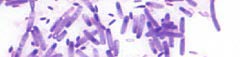 Single, short chains, or long chains Colony morphology:Grey, ground-glass appearanceIrregular borders on Sheep Blood agar; “Medusa head”, “comet tail”, or “comma-shaped projections”Tenacious consistency; stands up when teased with a loopFlat or slightly convex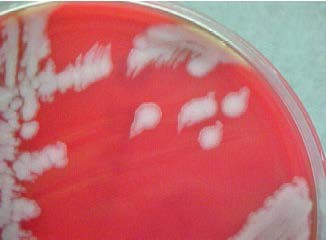 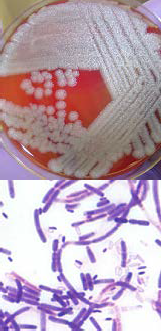 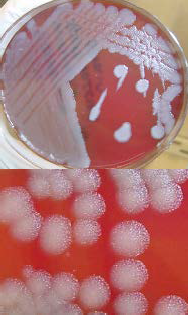 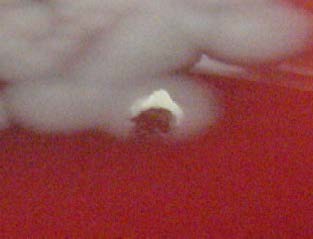 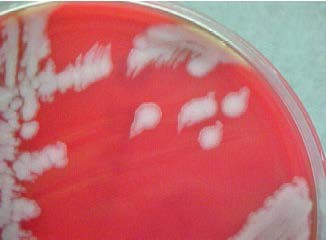 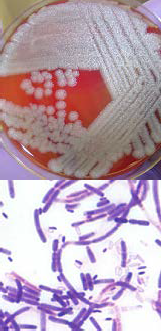 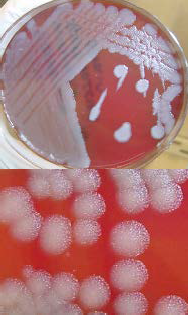 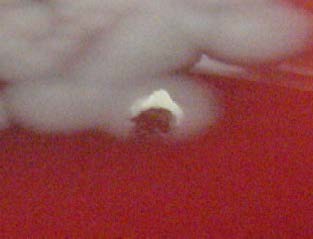 Non-hemolytic Growth:Rapid on Sheep Blood agar (growth 6-8h, individual colonies 12-15h)No growth on MacConkey agar Motility:Motility – NegativeRefer Cultures to your LRN Reference Lab